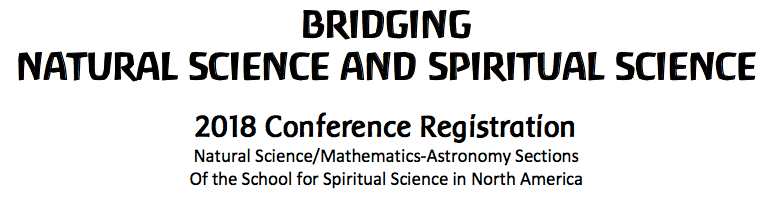 Wednesday, Nov. 7th through Sunday, Nov. 11th, 2018Threefold Educational Center, 260 Hungry Hollow Road, Chestnut Ridge, NY 10977Name	__________________________________________Address: 	__________________________________________	__________________________________________Mobile number:	__________________________________________Email address: 	__________________________________________Conference Registration Fee:	____$250[Fee includes all lectures, workshops, meals (from Wed dinner through Sunday lunch), and refreshments at breaks]	Donation to the conference (further support of travel assistance, etc.)	________	Total	________Travel Assistance:We have a limited amount for transportation assistance. Up to 1/2 of the transportation expenses will be considered. Receipts will be required for reimbursement.I request travel assistance in the amount of ________E-Mail registration form to: Barry Lia, barrylia at gmail dot com.Mail payment to: Barry Lia, 9314 40th Ave NE, Seattle WA 98115-3715Or bring cash or check (payable to “Natural Science Section”).Meals:Breakfast, lunch, and dinner are included in the registration fee and will be served at Threefold Café (from Wed 5:30 dinner through Sunday take away lunch). Accommodation will be made for dietary restrictions. We are encouraged to share meals together as part of the conference.Threefold Café and Threefold Educational Center have given us a 10% discount.Conference Lodging:You are responsible for booking accommodations. Click here for booking in the Threefold dormitory, Holden House, or for local home stay options. Both airbnb.com and vrbo.com have several walking distance options. Conference Transportation:All sessions at Threefold Educational Center, 260 Hungry Hollow Road, Chestnut Ridge, NY.	Public Lectures in the Threefold Auditorium.	Conference sessions in the Main House Living Room.Will you have an automobile at the conference to help shuttle lodgers?  	Y___N___Transportation To & From Newark (EWR) Airport or Spring Valley train station:Air Brook limousine service, 1-800-800-1990 or click here. Car rentalUber, Lyft, etc.Send a list of “locals” who shuttle from the train station or airport?	Y___N___		Time of airport arrival (if known): ________Driving: Click here for detailed directions to Threefold by car and by public transit.      Click here for Google Maps directions to Threefold Auditorium.Call for Participation: Possible presenters may send a one-page description related to the book to JAndrewLinnell [at] yahoo dot com. We are looking especially for experiential exercises (15-30 minutes) to enliven each day’s themes of physics-chemistry, biology, and neurobiology-psychology. Acceptance notifications sent by November 2018.On behalf of the planning committee: John Barnes, Jennifer Greene, Barry Lia, Andrew Linnell, Judith Erb, Gopi Krishna Vijaya